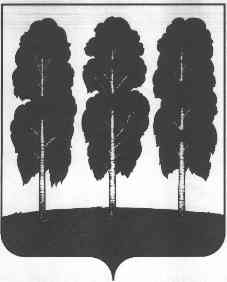 ДУМА БЕРЕЗОВСКОГО РАЙОНАХАНТЫ-МАНСИЙСКОГО АВТОНОМНОГО ОКРУГА – ЮГРЫРЕШЕНИЕот  13 сентября 2018 года				                                            № 309пгт. БерезовоВ соответствии с пунктом 3.1. статьи 86, статьей 142.5. Бюджетного кодекса Российской Федерации, статьей 15 Федерального закона от 06 октября 2003 года № 131-ФЗ «Об общих принципах организации местного самоуправления в Российской Федерации», уставом Березовского района, утвержденным решением Думы Березовского района от 15 апреля 2005 года № 338, решением Думы Березовского района от 19 марта 2015 года № 594 «Об утверждении Порядка заключения соглашений с органами местного самоуправления поселений, входящих в состав Березовского района, о передаче (принятии) осуществления части полномочий по решению вопросов местного значения», в целях эффективного решения вопросов местного значения, на основании решения Совета депутатов сельского поселения Приполярный от 03 августа 2018 года № 235 «О передаче осуществления части полномочий органов местного самоуправления сельского поселения Приполярный по решению вопросов местного значения органам местного самоуправления Березовского района на 2019 год»,Дума района РЕШИЛА:1. Принять осуществление части полномочия органов местного самоуправления сельского поселения Приполярный по решению вопросов местного значения на 2019 год: составление и рассмотрение проекта бюджета поселения, утверждение и исполнение бюджета поселения, осуществление контроля за его исполнением, составление и утверждение отчета об исполнении бюджета поселения в части организации казначейского исполнения и казначейского исполнения бюджета поселения.2. Поручить администрации Березовского района заключить с администрацией сельского поселения Приполярный Соглашение о передаче осуществления части полномочий органов местного самоуправления сельского  поселения Приполярный по решению вопросов местного значения органами местного самоуправления Березовского района на 2019 год в срок не позднее 01 января 2019 года.3. Определить, что указанные в пункте 1 настоящего решения полномочия принимаются с объемом межбюджетных трансфертов, передаваемых из бюджета сельского поселения Приполярный в бюджет Березовского района, предусмотренных Соглашениями.4. Опубликовать решение в газете «Жизнь Югры» и разместить на официальном сайте органов местного самоуправления Березовского района.5. Настоящее решение вступает в силу после его официального опубликования и распространяется на правоотношения, возникающие с 01 января 2019 года.6. Контроль за выполнением настоящего решения и исполнение заключенного Соглашения возложить на постоянную комиссию по бюджету, налогам и финансам Думы Березовского района (Антипин А.Б.).Председатель ДумыБерезовского района                                                                                В.П.НовицкийГлава Березовского района                                                                          В.И. ФоминО принятии осуществления части полномочий органов местного самоуправления сельского  поселения Приполярный по решению вопросов местного значения органами местного самоуправления Березовского района на 2019 год